    桃園市進出口商業同業公會 函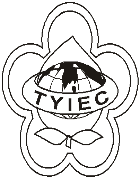          Taoyuan Importers & Exporters Chamber of Commerce桃園市桃園區中正路1249號5樓之4           TEL:886-3-316-4346   886-3-325-3781   FAX:886-3-355-9651ie325@ms19.hinet.net     www.taoyuanproduct.org受 文 者: 築岩貿易有限公司發文日期：中華民國110年5月13日發文字號：桃貿豐字第110193號附    件：隨文主   旨：「瀕臨絕種動植物之物種」附表三，業經經濟部於中華民國110年5月10日以經授貿字第11040023790號公告修正，檢送前揭公告影本(含附件1份)，請查照。說   明：         依據經濟部110年5月10日經授貿字第11040023791號函辦理。理事長  簡 文 豐